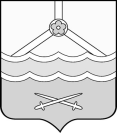 КОНТРОЛЬНО-СЧЁТНАЯ ПАЛАТАШимского муниципального района(Контрольно-счётная палата)ул.Новгородская, д.21, р.п. Шимск, Новгородская обл., Россия, 174150  тел. (81656)54-400E-mail:  ksp_shimsk@mail.ru_________________________________________________________________________________Заключение № 13-пна проект постановления Администрации Шимского муниципального района «О внесении изменений в мероприятия муниципальной программы «Развитие системы управления имуществом в Шимском муниципальном районе на 2014-2020 годы»Заключение Контрольно-счётной палаты  на проект постановления Администрации Шимского муниципального района «О внесении изменений в муниципальную программу «Развитие системы управления имуществом в Шимском муниципальном районе на 2014-2020 годы» (далее – проект постановления, программы) подготовлено в соответствии с п.2 ст. 157  Бюджетного кодекса  Российской Федерации, статьи 8 Положения о Контрольно-счётной палате Шимского муниципального района, утвержденного решением Думы Шимского муниципального района от 16.11.2011 № 90, Постановлением Администрации Шимского муниципального района от 28.08.2013 № 1154 «Об утверждении Порядка принятия решений о разработке муниципальных программ Администрации  Шимского муниципального района, их формирования и реализации». При проведении экспертизы использовались следующие правовые акты:Бюджетный кодекс Российской Федерации (далее - БК РФ), Устав Шимского муниципального района, Постановление Администрации муниципального района от 28.08.2013 №1154 «Об утверждении Порядка принятия решений о разработке муниципальных программ Администрации Шимского муниципального района, их формирования и реализации» (далее – Порядок разработки муниципальных программ), Распоряжение Администрации муниципального района  от 29.10.2013 «115-рг «Об утверждении Перечня муниципальных программ Администрации Шимского муниципального района» (с учетом внесенных изменений), Решение Думы Шимского муниципального района от 24.12.2014 № 373 «О бюджете муниципального района на 2015 год и на плановый период 2016 и 2017 годов» (в последней редакции от 25.02.2015 № 392) (далее – решение о Бюджете).Проект постановления направлен в Контрольно-счётную палату председателем комитета по управлению муниципальным имуществом и экономике Администрации Шимского муниципального района О.В. Архипковой для проведения финансово-экономической экспертизы 26.02.2015 года (сопроводительное письмо № 83 от 26.02.2015).  Изменения в муниципальную программу вносятся в установленные сроки в соответствии с требованиями статьи 179 БК РФ.С проектом Программы представлены следующие документы:- проект постановления «О внесении изменений в муниципальную программу «Развитие системы управления имуществом в Шимском муниципальном районе на 2014-2020 годы»; - расчет финансовых ресурсов, необходимых для реализации Программы.Муниципальная программа «Развитие системы управления имуществом в Шимском муниципальном районе на 2014-2020 годы»  (далее – Программа) утверждена постановлением Администрации Шимского муниципального района от 12.12.2013 № 1558 «Развитие системы управления имуществом в Шимском муниципальном районе на 2014-2020 годы».  В Программу с начала 2014 года пять раз вносились изменения (от 12.02.2014 № 97, от 26.03.2014 № 259, от 27.06.2014 №518, от 31.10.2014 №982, от 23.12.2014 № 1218), общий объем финансирования программы в действующей редакции составляет 6830,0 тыс.рублей.Представленные на экспертизу изменения в Программу обусловлены уменьшением на текущий 2015год и на плановый период 2016-2017 годы целевых показателей:- по количеству земельных участков, на которые зарегистрировано право собственности Шимского муниципального района –до 2 штук ежегодно (в утвержденной редакции от 12.12.2013 № 1558 данный показатель составляет на 2015 и 2016 годы 10 шт. ежегодно, на 2017 год – 5шт.);- по количеству земельных участков, государственная собственность на которые не разграничена, представленных для целей строительства по результатам торгов, а так же выделяемых льготным категориям граждан - до 6 шт. ежегодно(в утвержденной редакции от 23.12.2014 № 1218 данный показатель составляет 15 шт. ежегодно на 2015 год и 2016 год, 30 шт. - на 2017 год) в связи с уменьшением финансирования Программы на текущий 2015 год и плановый период 2016-2017 годы на 950,0 тыс. рублей.Общий предполагаемый объем бюджетных ассигнований на реализацию Программы с учетом вносимых изменений на 2014-2020 годы представленным проектом Программы уменьшится на 950,0 тыс. рублей и составит 5880,0 тыс.рублей.Источниками финансирования Программы (пункт 7 Программы) планируются средства бюджета муниципального района (5880,0 тыс.рублей).Анализ нормативных правовых актовОбъём финансирования проекта Программы в утвержденной редакции решения Думы Шимского муниципального района от 24.12.2014 № 373 «О бюджете муниципального района на 2015 год и на плановый период 2016 и 2017 годов» ( в последней редакции от 25.02.2015 № 392) составляет в 2015 году 350,0 тыс. рублей, в 2016 году – 350,0 тыс. рублей и в 2017 году – 350,0 тыс. рублей. В ходе проведения финансово-экономической экспертизы проекта программы установлено следующее.   Статьей 179 БК РФ предусмотрено, что объем бюджетных ассигнований на финансовое обеспечение реализации государственных (муниципальных) программ утверждается законом (решением) о бюджете по соответствующей каждой программе целевой статье расходов бюджета в соответствии с утвердившим программу нормативным правовым актом Правительства Российской Федерации, высшего исполнительного органа государственной власти субъекта Российской Федерации, муниципальным правовым актом местной администрации муниципального образования.1.            В пункте 4.2. раздела 4 утвержденного Порядка  разработки муниципальных программ установлено внесение изменений в муниципальную программу, касающихся ее финансового обеспечения, целевых показателей на текущий и последующие годы  в целях приведения Программы в соответствие с решением о бюджете муниципального района на очередной финансовый год и на плановый период объемов финансового обеспечения, что не исполнено представленным проектом программы по следующим основаниям. Таким образом, проект программы не соответствует требованиям, установленным статьей 179 БК РФ и Порядком разработки муниципальных программ. Предложения1. Внести изменения в раздел IV. Мероприятия муниципальной программы с целю приведения объемов финансирования на 2017 год в соответствии с решением о бюджете и пунктом 7 паспорта Программы, изложенным в пункте 1.2. проекта постановления,2. Исключить подпункт 1.3.3 пункта 1.3. проекта постановления «В графе 10 строки 2.1 цифру «10» на «-» ;» , так как Программа в утвержденной редакции не предусматривала финансирование в сумме 10 тыс. рублей на организацию проведения первичной и текущей технической инвентаризации объектов недвижимого муниципального имущества в 2017 году.ВыводПредставленный для проведения финансово-экономической экспертизы проект муниципального правового акта подготовлен с нарушением требований норм действующего бюджетного законодательства (ст. 179 Бюджетного Кодекса Российской Федерации), а так же Постановлением Администрации Шимского муниципального района от 28.08.2013 № 1154 «Об утверждении Порядка принятия решений о разработке муниципальных программ Администрации  Шимского муниципального района, их формирования и реализации».Контрольно-счётная палата предлагает доработать проект Программы с учетом представленных замечаний и предложений.Председатель Контрольно-счётной палаты                                          С.Н. Никифороваот  10.03.2015  № 57на  № 83 от 26.02.2015Председателю комитета по управлению имуществом и экономике Администрации Шимского муниципального районаО.В.АрхипковойГодПроект программы (пункт 1.2. проекта постановления)Результат финансово-экономической экспертизы (с учетом изменений внесенных в пункте 1.3. проекта постановления)Отклонение (гр. 2- гр.3)12342015350,0350,002016350,0350,002017350,0560,0-210,0Итого1050,01260,0-210,0